仁和街道交通安全工作站交通安全辅助服务外包采购项目公 开 招 标 文 件招标编号：YHZFCG2021-007 （线上电子招投标） 招标人：杭州市余杭区人民政府仁和街道办事处招标代理机构：耀华建设管理有限公司日  期：二O二一 年 二 月 六 日目  录第一部分 招标公告	3第二部分 编制和提交投标文件须知	8前 附 表	8一、总 则	16二、招标文件	16三、投标文件	18四、投标	21五、开 标	22六、评 标	24七、合同签订及其他	33第三部分 项目技术规范和服务要求	31第四部分 合同主要条款	41第五部分 应提交的有关格式范例	44资 格 文 件	47报 价 文 件	53商务技术文件	62 招标公告项目概况 (仁和街道交通安全工作站交通安全辅助服务外包采购项目) 招标项目的潜在投标人应在政采云平台（http://zfcg.czt.zj.gov.cn）获取(下载）招标文件，并于2021年   03月02日09点30分00秒（北京时间）前递交（上传）投标文件。一、项目基本情况 本项目采用电子招投标。现根据《中华人民共和国政府采购法》、《政府采购货物和服务招标投标管理办法》等规定，经杭州市余杭区财政局余政采分-2021-00094[YHZFCG-YS-2021-02377]确认书批准，现就杭州市余杭区人民政府仁和街道办事处的仁和街道交通安全工作站交通安全辅助服务外包采购项目进行（线上电子招投标）公开招标，欢迎国内合格的供应商前来参加。项目编号：YHZFCG2021-007项目名称：仁和街道交通安全工作站交通安全辅助服务外包采购项目预算金额（元）：5518968元；最高限价（元）：5518968元；采购需求：本项目采购内容为仁和街道交通安全工作站交通安全辅助服务外包采购项目，具体由招标单位根据管理辖区情况统筹安排，相关要求详见招标文件“第三部分——项目技术规范和服务要求”。  标项名称: 仁和街道交通安全工作站交通安全辅助服务外包采购项目数量：1年；预算金额（元）：5518968元；简要规格描述或项目基本概况介绍、用途：仁和街道交通安全工作站交通安全辅助服务外包采购项目，具体由招标单位根据管理辖区情况统筹安排，具体内容和相关要求详见招标文件“第三部分——项目技术规范和服务要求”。  合同履行期限：1年。二、申请人的资格要求：1、满足《中华人民共和国政府采购法》第二十二条规定；2、落实政府采购政策需满足的资格要求：无；3、本项目的特定资格要求：供应商具备省公安厅颁发的保安服务许可证；单位负责人为同一人或者存在直接控股、管理关系的不同供应商，不得参加同一合同项下的政府采购活动；供应商未被列入失信被执行人名单、重大税收违法案件当事人名单、政府采购严重违法失信行为记录名单，信用信息以信用中国网站（www.creditchina.gov.cn）、中国政府采购网（www.ccgp.gov.cn）公布为准；公益一类事业单位、使用事业编制且由财政拨款保障的群团组织，不作为政府购买服务的购买主体和承接主体；注：本项目不接受联合体投标。三、获取招标文件时间：2021年02月07日至2021年03月02日，每天北京时间上午00:00至12:00，下午12:00至23:59，投标截止时间前线上获取（政采云平台（http://zfcg.czt.zj.gov.cn）下载招标文件；地点（网址）：政采云平台（http://zfcg.czt.zj.gov.cn）；方式：潜在供应商登陆政采云平台，在线申请获取招标文件（进入“项目采购”应用，在获取招标文件菜单中选择项目，申请获取招标文件，本项目招标文件不收取工本费；仅需浏览招标文件的供应商可点击“游客，浏览招标文件”直接下载招标文件浏览）；售价（元）：0 。四、提交投标文件截止时间、开标时间和地点    提交投标文件截止时间：2021年03月02日09时30分00秒（北京时间）；投标地点（网址）：登陆“政府采购云平台（www.zcygov.cn）”开标大厅等候解密 ；    开标时间：2021年03月02日09时30分00秒（北京时间）；    开标地点（网址）：在线登陆“政府采购云平台（www.zcygov.cn）”响应开标；  组织机构线下开标地点：杭州市余杭区南苑街道华元欢乐城-华元大厦20层2027会议室（地铁1号线南苑站B出口，太阳鸟花店旁进入华元大厦一楼大厅）。五、公告期限自本公告发布之日起5个工作日。六、其他补充事宜（一）在线投标响应（电子投标）说明：1、本项目通过“政府采购云平台（www.zcygov.cn）”实行在线投标响应（电子投标），供应商应先安装“政采云电子交易客户端”，并按照本招标文件和“政府采购云平台”的要求，通过“政采云电子交易客户端”编制并加密投标文件。供应商未按规定加密的投标文件，“政府采购云平台”将予以拒收。“政采云电子交易客户端”请自行前往“浙江政府采购网-下载专区-电子交易客户端”进行下载；电子投标具体操作详见“政府采购项目电子交易管理操作指南-供应商”及“政府采购项目电子交易管理操作视频-供应商”通过“政府采购云平台”参与查阅，在线投标时如遇平台技术问题详询400-881-7190。投标人应在开标前完成CA数字证书办理。（办理流程详见http://zfcg.czt.zj.gov.cn/bidClientTemplate/2019-05-27/12945.html）。完成CA数字证书办理预计一周左右，建议各投标人抓紧时间办理。投标人通过政采云平台电子投标工具制作投标文件，电子投标工具请供应商自行前往浙江省政府采购网下载并安装，（下载网址：http://zfcg.czt.zj.gov.cn/bidClientTemplate/2019-09-24/12975.html），电子投标具体流程文档详见网址：https://help.zcygov.cn/web/site_2/2018/12-28/2573.html。2、为确保网上操作合法、有效和安全，投标供应商应当在投标截止时间前完成在“政府采购云平台”的身份认证，确保在电子投标过程中能够对相关数据电文进行加密和使用电子签章。使用“政采云电子交易客户端”需要提前申领CA数字证书，申领流程请自行前往“浙江政府采购网-下载专区-电子交易客户端-CA驱动和申领流程”进行查阅；3、投标供应商应当在投标截止时间前，将生成的“电子加密投标文件”上传递交至“政府采购云平台”。投标截止时间以后上传递交的投标文件将被“政府采购云平台”拒收。4、投标供应商在“政府采购云平台”完成“电子加密投标文件”的上传递交后，还可以（建议顺丰邮寄形式）在投标截止时间前递交以介质（U盘）存储的数据电文形式的“备份投标文件”，“备份投标文件”应当密封包装并在包装上标注投标项目名称、投标单位名称并加盖公章。5、通过“政府采购云平台”上传递交的“电子加密投标文件”无法按时解密，投标供应商递交了备份投标文件的，以备份投标文件为依据，否则视为投标文件撤回。 通过“政府采购云平台”上传递交的“电子加密投标文件”已按时解密的，“备份投标文件”自动失效。投标供应商仅递交备份投标文件的，投标无效。6、“政府采购项目电子交易管理操作指南-供应商”及“政府采购项目电子交易管理操作视频-供应商”，获取方式：供应商账号密码登陆政采云平台后点击我的的工作台，然后点击“服务中心”后下拉框内找到“帮助文档”点击打开在搜索处直接查找即可找到帮忙文档及视频进行查看学习操作流程。注：请供应商按上述要求获取招标文件，如未在“政采云”系统内完成相关流程，引起的投标无效责任自负。（二）其他事项：1、质疑事项：（1）、投标人如认为招标公告信息使自身的合法权益受到损害的，应于自招标公告发布之日起七个工作日内以书面形式向采购代理机构提出质疑。（2）、投标人如认为招标文件使自身的合法权益受到损害的，应于自获取招标文件之日起七个工作日内（招标文件获取截止时间之后获取的，应于自招标文件获取截止时间之日起七个工作日内），且应当在投标响应截止时间之前以书面形式向采购代理机构书面提出，否则，采购代理机构可不予接受。（3）、投标人如认为采购过程使自身的合法权益受到损害的，应于自各采购程序环节结束之日起七个工作日内，以书面形式向采购代理机构提出质疑。（4）、投标人如认为中标结果使自身的合法权益受到损害的，应于自中标结果公告期限（公告期限为1个工作日）届满之日起七个工作日内，以书面形式向采购代理机构提出质疑。2、投标人提出质疑应当提交质疑函的和必要的证明材料，« 政府采购供应商质疑函范本»下载地址 :http: //gks.mof.gov.cn/,质疑函应当包括下列内容:(1) 供应商的姓名或者名称、地址、邮编、联系人及联系电话；(2) 质疑项目的名称、编号；(3) 具体、明确的质疑事项和与质疑事项相关的请求；(4) 事实依据；(5) 必要的法律依据；(6) 提出质疑的日期。  投标人为自然人的，应当由本人签字；投标人为法人或者其他组织的，应当由法定代表人、主要负责人，或者其授权代表签字或者盖章，并加盖公章。3、提出质疑的供应商应当是参与本项招标活动的投标人，在法定质疑期内应一次性提出针对同一采购程序环节的质疑。4、根据《政府采购质疑和投诉办法》第三十七条的规定，投诉人在全国范围12个月内三次以上投诉查无实据的，由财政部门列入不良行为记录名单。5、投诉事项：投标人对采购代理机构的质疑答复不满意或者采购代理机构未在规定时间内作出答复的，可以在答复期满后十五个工作日内向同级政府采购监督管理部门余杭区财政局采购监管科投诉，地址：杭州市余杭区临平东湖中路236号余杭财税大楼；联系电话为0571-89180113。七、对本次招标提出询问、质疑、投诉，请按以下方式联系　　1.采购人信息名称：杭州市余杭区人民政府仁和街道办事处地址：杭州市余杭区仁河大道1号。项目联系人（询问）：卓主任         联系电话：0571-86397055质疑联系人：胡群芳                 联系电话：0571-863902072.采购代理机构信息名称：耀华建设管理有限公司地址：杭州市余杭区南苑街道华元欢乐城-华元大厦20层2022办公室。项目联系人（询问）：周聪聪         联系电话：0571-86320706质疑联系人：单成燕                 联系电话：0571-86320727 3.同级政府采购监督管理部门名称：杭州市余杭区财政局地址：杭州市余杭区临平东湖中路236号余杭财税大楼。传真：0571-89180113联系人：杜国强        联系电话：0571-89180113监督投诉电话：0571-89180113提示：若对项目采购电子交易系统操作有疑问，可登录政采云（https://www.zcygov.cn/），点击右侧咨询小采，获取采小蜜智能服务管家帮助，或拨打政采云服务热线400-881-7190获取热线服务帮助。CA问题联系电话（人工）：汇信CA 400-888-4636；天谷CA 400-087-8198。编制和提交投标文件须知前 附 表一、总 则（一）项目说明1、项目说明见投标须知前附表(以下称“前附表”)第1项所述。2、采购单位杭州市余杭区人民政府仁和街道办事处为本项目的招标人（合同中的甲方），耀华建设管理有限公司为招标代理机构，杭州市余杭区财政局为政府采购监督管理部门，自愿参加本次项目投标的法人、其他组织为投标人，经评审产生并经批准的投标人为中标人，签订合同后的中标人为供应商(合同中的乙方)。3、投标人一旦参与本次招标活动，即被视为接受了本招标文件的所有内容，如有任何异议，均已在答疑截止时间前提出。4、投标人须对所投产品、方案、技术、服务等拥有合法的占有和处置权，并对涉及项目的所有内容可能侵权行为指控负责，保证不伤害招标人的利益。在法律范围内，如果出现文字、图片、商标和技术等侵权行为而造成的纠纷和产生的一切费用，招标人概不负责，由此给招标人造成损失的，供应商应承担相应后果，并负责赔偿。供应商为执行本项目合同而提供的技术资料等归招标人所有。（二）采购方式公开招标。（三）定义1、合格的投标人应具备的资格要求，见招标文件第一部分“招标公告”。2、内容杭州市余杭区人民政府仁和街道办事处的仁和街道交通安全工作站交通安全辅助服务外包采购项目，具体详见“第三部分——项目技术规范和服务要求”。（四）投标费用投标人需自行承担涉及投标的一切税、费用。二、招标文件（一）招标文件的构成1、招标文件包括下列文件及附件第一部分  招标公告第二部分  编制和提交投标文件须知第三部分  项目技术规范和服务要求第四部分  合同主要条款第五部分  应提交的有关格式范例2、投标人应认真审阅招标文件中所有的内容，包括编制和提交投标文件须知、项目技术规范和服务要求、采购合同主要条款、应提交的有关格式范例等。如果投标人编制的投标文件没有从实质上响应招标文件的要求，其投标文件将被拒绝。（二）招标文件的澄清1、投标人如认为招标文件使自身的合法权益受到损害的，应于自获取招标文件之日起七个工作日内（招标文件获取截止时间之后获取的，应于自招标文件获取截止时间之日起七个工作日内），且应当在投标响应截止时间之前以书面形式向采购代理机构提出，否则，采购代理机构可不予接受。2、投标人一旦参与本次采购活动，即被视为接受了本招标文件的所有内容，如有任何异议，均已在答疑截止时间前提出。（三）招标文件的修改1、招标文件澄清、答复、修改、补充的内容为招标文件的组成部分。当招标文件与招标文件的答复、澄清、修改、补充通知就同一内容的表述不一致时，以最后发出的文件为准。2、若有必要，招标代理机构将酌情延长递交投标文件的截止日期。（四）投标报价1、报价有关本项目所需的一切费用均计入报价。投标人应根据《开标一览表》填写相关内容。《开标一览表》是报价的唯一载体。2、其它费用处理招标文件未列明，而投标人认为必需的费用也需列入报价。投标人在投标报价中应充分考虑所有可能发生的费用，否则招标人将视投标总价中已包括所有费用。3、投标货币投标文件中价格全部采用人民币报价。报价应是唯一的，不接受有选择的报价。4、投标人对在合同执行中，除上述费用及招标文件规定的由中标人负责的工作范围以外需要招标人协调或提供便利的工作应当在投标文件中说明。5、其他注意事项：
    5.1投标人在投标活动中提供任何虚假材料，其投标无效，并上报监管部门。5.2中小企业参加政府采购活动，应当出具本办法规定的《中小企业声明函》（附件），否则不得享受相关中小企业扶持政策。5.3监狱企业是指由司法部认定的为罪犯、戒毒人员提供生产项目和劳动对象，且全部产权属于司法部监狱管理局、戒毒管理局、直属煤矿管理局，各省、自治区、直辖市监狱管理局、戒毒管理局，各地(设区的市)监狱、强制隔离戒毒所、戒毒康复所，以及新疆生产建设兵团监狱管理局、戒毒管理局的企业。监狱企业参加政府采购活动时，应当提供由省级以上监狱管理局、戒毒管理局(含新疆生产建设兵团)出具的属于监狱企业的证明文件。5.4残疾人福利性单位：符合《财政部 民政部 中国残疾人联合会关于促进残疾人就业政府采购政策的通知》（财库（2017）141号）的规定单位。三、投标文件（一）投标文件的语言投标文件及投标人与采购有关的来往通知、函件和文件均应使用中文。（二）投标文件的组成投标文件应当包括以下主要内容：资格文件、报价文件、商务技术文件。部分格式详见“第五部分 应提交的有关格式范例”，未提供参考格式的由投标人根据相关要求自行编制。）1、投标人的资格文件至少应包括以下内容： 基本资格条件审查材料：【即证明其符合《中华人民共和国政府采购法》规定的供应商基本条件的有关资格证明文件。】包括：▲（1）法人或者其他组织机构的营业执照（描件或复印件加盖公章）或事业法人登记证书或其他工商等登记证明材料； 金融、保险、通讯等特定行业的全国性企业所设立的区域性分支机构，以及个体工商户、个人独资企业、合伙企业，如果已经依法办理了工商、税务和社保登记手续，并且获得总公司（总机构）授权或能够提供房产权证或其他有效财产证明材料（在投标文件中提供相关材料），证明其具备实际承担责任的能力和法定的缔结合同能力，可以独立参加政府采购活动，由单位负责人签署相关文件材料；▲（2）财务状况报告(可提供近一年审计报告或资产负责表及利润表，新成立的公司提供情况说明)；包括但不限于以下资料：a.最近一个年度资产负债表等财务报表资料文件 或 其基本开户银行开标日前六个月内出具的资信证明 或 其他能证明其财务情况的材料 （新成立的公司，提供情况说明）；b.税费和社保费缴纳凭证复印件 或 依法缴纳税费或依法免缴税费的证明材料 （新成立的公司，提供情况说明）；▲（3）具有履行合同所必需的设备和专业技术能力的承诺函；▲（4）依法缴纳税收和社会保障资金的承诺函；▲（5）参加政府采购活动前3年内在经营活动中没有重大违法记录的声明函；▲（6）单位负责人为同一人或者存在直接控股、管理关系的不同供应商，不得参加同一合同项下的政府采购活动承诺函；▲（7）投标供应商没有失信记录承诺函；▲（8）投标供应商不属于公益一类事业单位承诺函。▲（9）具备省公安厅颁发的保安服务许可证扫描件或复印件加盖公章。注：上述资格条件审查材料有一项不提供的，视为资格审查不通过。上述内容部分格式及内容详见第五部分。2、投标人的报价文件至少应包括以下内容： ▲（1）投标响应函（格式见第五部分）；▲（2）开标一览表（格式见第五部分）；▲（3）报价明细清单（格式见第五部分）；（4）中小企业声明函（如有提供）；（5）监狱企业、残疾人福利性单位及其他相关的充分的证明材料（如有提供）。（6）投标人针对报价需要说明的其他文件和说明；3、投标人的商务技术文件至少应包括以下内容： ▲（1）法定代表人授权委托书（格式见第五部分）；▲（2）法定代表人及授权委托人的身份证(扫描件或复印件加盖公章)；（3）资质文件（如有）；（4）公司介绍；（5）同类项目业绩经验案例（根据评审要求提供）；（6）针对本项目详细服务实施计划方案等；（7）服务承诺；▲（8）商务技术偏离表（格式见第五部分）；（9）其他必要提供的资料；（10）对应商务技术评分细则提供相关证明资料（格式内容自拟）；（11）关于对招标文件中有关条款的拒绝声明（如果有的话）；（12）投标人认为需要提供的与本项目有关的其他文件和说明。注：投标文件中所需的各种证书、证件、证明资料，须加盖有效公章（含电子公章）。（三）投标有效期1、投标文件合格投递后，自投标截止日期起，至前附表所列的日期内有效。2、在原定投标有效期之前，如果出现特殊情况，招标代理机构可以以书面形式通知投标人延长投标有效期。（四）投标保证金无。（五）投标文件编制5.1本项目通过“政府采购云平台（www.zcygov.cn）”实行在线投标响应（电子投标）。供应商应通过“政采云电子交易客户端”，并按照本招标文件和“政府采购云平台”的要求编制并加密投标文件。5.2投标供应商应当按照本章节 “投标文件组成”规定的内容及顺序在“政采云电子交易客户端”编制投标文件。其中《资格文件》和《商务技术文件》中不得出现本项目投标报价，如因投标人原因提前泄露投标报价，是投标人的责任。5.3本文件《第五部分  应提交的有关格式范例》中有提供格式的，投标供应商须参照格式进行编制（格式中要求提供相关证明材料的还需后附相关证明材料），并按格式要求在指定位置根据要求进行签章，否则视为未提供；本文件《第五部分  应提交的有关格式范例》未提供格式的，请各投标单位自行拟定格式，并加盖单位公章并由法定代表人或其授权代表签署（签字或盖章），否则视为未提供。5.4《投标文件》内容不完整、编排混乱导致《投标文件》被误读、漏读或者查找不到相关内容的，是投标供应商的责任。5.5《投标文件》因字迹潦草或表达不清所引起的后果由投标供应商负责。5.6投标供应商没有按照本章节“投标文件组成”要求提供全部资料，或者没有仔细阅读招标文件，或者没有对招标文件在各方面的要求作出实质性响应是投标供应商的风险，由此造成的一切后果由投标供应商自行承担。5.7如采用联合体投标的，须提供联合体协议。联合体各方应当签订共同投标协议，明确约定各方拟承但的工作和责任，同时协议内须明确牵头单位，并将共同投标协议联同投标文件一并提交给招标人，联合体中标的，联合体各方应当共同与招标人签订合同，就中标项目向招标人承担连带责任（本项目不采用）。（六）投标文件的签章6.1《投标文件》的签章：见《前附表》；6.2《投标文件》应由投标供应商法定代表人或其授权代表签字（或盖章），并加盖投标供应商公章。6.3电子签章操作指南详见政采云平台《供应商项目采购-电子招投标操作指南》。6.4如采用联合体投标的，除投标文件中联合体各方的资格、资信、业绩等文件（如营业执照、荣誉证书、资质证书、人员证书、业绩等）由相应联合体成员加盖各自公章外，其余均由联合体牵头人及其法定代表人（或法定代表人的授权委托人）代表联合体各方签署投标文件。（七）投标文件的形式7.1投标文件的形式：见《前附表》；7.2“电子加密投标文件”：“电子加密投标文件”是指通过“政采云电子交易客户端”完成投标文件编制后生成并加密的数据电文形式的投标文件。7.3“备份投标文件”：“备份投标文件”是指与“电子加密投标文件”同时生成的数据电文形式的电子文件（备份标书），其他方式编制的“备份投标文件”视为无效的“备份投标文件”。（八）投标文件的份数8.1投标文件的份数：见《前附表》。四、投标（一）投标文件的上传和递交1.1“投标文件”的上传、递交：见《前附表》。（二）“电子加密投标文件”解密和异常情况处理2.1“电子加密投标文件”解密：见《前附表》。（三）投标文件的补充、修改或撤回3.1供应商应当在投标截止时间前完成投标文件的上传、递交，并可以补充、修改或者撤回投标文件。补充或者修改投标文件的，应当先行撤回原文件，补充、修改后重新上传、递交。投标截止时间前未完成上传、递交的，视为撤回投标文件。投标截止时间后递交的投标文件，“政府采购云平台”将予以拒收。3.2投标截止时间后，投标供应商不得撤回、修改《投标文件》。（四）投标文件的备选方案4.1投标供应商不得递交任何的投标备选（替代）方案，否则其投标文件将作无效标处理。与“电子加密投标文件”同时生成的“备份投标文件”不是投标备选（替代）方案。五、开 标（一）开标形式1.1 采购组织机构将按照招标文件规定的时间通过“政府采购云平台”组织开标、开启投标文件，所有供应商均应当准时在线参加。（二） 开标准备2.1开标的准备工作由采购组织机构负责落实；2.2采购组织机构将按照招标文件规定的时间通过“政府采购云平台”组织开标、开启投标文件，所有供应商均应当准时在线参加。投标供应商如不参加开标大会的，视同认可开标结果，事后不得对采购相关人员、开标过程和开标结果提出异议，同时投标供应商因未在线参加开标而导致投标文件无法按时解密等一切后果由供应商自己承担。2.3开标期间，投标人等交易主体应使用数字证书(CA)在各自的电脑终端上登录不见面开标大厅，并进行相关操作。各电脑终端上的所有操作均被视为各交易主体的行为，并各自承担相应的法律责任。2.4投标人应在投标截止时间之前使用数字证书(CA)自行登录不见面开标大厅，在线等待开标，并在开标期间保持通讯畅通。（三）开标流程（两阶段）3.1开标第一阶段（1）由招标代理机构登陆“政府采购云平台”在线向各投标供应商发出电子加密投标文件【开始解密】通知，由投标人按招标文件规定的时间内自行进行投标文件解密。投标供应商在规定的时间内无法完成已递交的“电子加密投标文件”解密的，如已按规定递交了备份投标文件的，将由采购组织机构按“政府采购云平台”操作规范将备份投标文件上传至“政府采购云平台”，上传成功后，“电子加密投标文件”自动失效；（2）投标文件解密结束，通过邮件形式发送各投标人组织签署《政府采购活动现场确认声明书》；（3）开启投标文件，进入资格审查；（4）开启资格审查通过的投标供应商的商务技术文件进入符合性审查、商务技术评审；（5）第一阶段开标结束。备注：开标大会的第一阶段结束后，采购人或采购代理机构将对依法对投标供应商的资格进行审查，资格审查结束后进入符合性审查和商务技术的评审工作，具体见本章节“投标供应商资格审查”相关规定。3.2开标大会第二阶段（1）符合性审查、商务技术评审结束后，举行开标大会第二阶段会议。首先通过发送邮件形式公布符合性审查、商务技术评审无效供应商名称及理由（如有）；并在线公布经商务技术评审后有效投标供应商的名单，同时通过“政府采购云平台”在线公布其商务技术部分得分情况。（2）开启符合性审查、商务技术评审有效投标供应商的《报价文件》，由招标代理机构登陆“政府采购云平台”在线公布开标一览表有关内容，同时制作开标记录表，发送各投标人在线开启签字确认（不予确认的应说明理由，否则视为无异议）。同时，由评标委员会对报价的合理性、准确性等进行审查核实。（3）评审结束后，通过“政府采购云平台”公布中标（成交）候选供应商名单，及采购人最终确定中标或成交供应商名单的时间和公告方式等。特别说明：如遇“政府采购云平台”电子化开标或评审程序调整的，按系统流程调整后程序执行。（四）投标供应商资格审查4.1开标大会第一阶段结束后，采购人或采购代理机构首先依法对各投标供应商的资格进行审查，审查各投标供应商的资格是否满足招标文件的要求。采购人或采购代理机构对投标供应商所提交的资格证明材料仅负审核的责任。如发现投标供应商所提交的资格证明材料不合法或与事实不符，采购人可取消其中标资格并追究投标供应商的法律责任。4.2投标供应商提交的资格证明材料无法证明其符合招标文件规定的“投标供应商资格要求”的，采购人或采购代理机构将对其作资格审查不通过处理（无效投标），并不再将其投标提交评标委员会进行后续评审。4.3单位负责人为同一人或者存在直接控股、管理关系的不同供应商参加同一合同项下的政府采购活动的，相关投标供应商均作资格无效处理。六、评 标（一）评审工作的组织1.1采购人或采购代理机构负责组织本项目的评审工作，并依据《政府采购货物和服务招标投标管理办法（财政部第87号令）》第四十五条的相关规定履行职责。根据财政部令第87号　第六十条　评标委员会认为投标人的报价明显低于其他通过符合性审查投标人的报价，有可能影响产品质量或者不能诚信履约的，应当要求其在评标现场合理的时间内提供书面说明，必要时提交相关证明材料；投标人不能证明其报价合理性的，评标委员会应当将其作为无效投标处理。（二）评标委员会的组建2.1评标委员会由采购人或采购代理机构依法组建，成员包括采购人代表和评审专家，成员人数为五人或以上单数，其中评审专家不少于成员总数的三分之二。2.2评标委员会成员名单在评审结果（采购结果）公告前保密。（三）评标委员会的职责3.1评标委员会负责具体评审事务，并独立履行下列职责：（1）审查、评价投标文件是否符合招标文件的商务、技术等实质性要求；（2）要求投标人对投标文件有关事项作出澄清或者说明；（3）对投标文件进行比较和评价；（4）确定中标候选人名单，以及根据采购人委托直接确定中标人；（5）向采购人、采购代理机构或者有关部门报告评审中发现的违法行为。（四）评审原则4.1评审原则：评标委员会按照客观、公正、审慎、择优的原则，根据招标文件规定的评审程序、评审方法和评审标准进行独立评审。4.2评审工作将依据招标文件、投标文件及招标文件中事先已列明的内容进行（如现场方案讲解、演示等）。（五）评审意见的争议处理5.1评标委员会成员对需要共同认定的事项存在争议的，按照少数服从多数的原则作出结论。持不同意见的评标委员会成员应当在评审报告上签署不同意见及理由，否则视为同意评审报告。（六）评委纪律6.1评标委员会成员必须严格遵守保密规定，不得泄露评审的有关情况，任何单位和个人不得干扰、影响评标的正常进行，评标委员会成员不得私下与投标供应商接触，不得出现浙江省政府采购活动现场组织管理办法中规定的其他禁止行为。（七）评审流程及内容本项目具体的评审事务由评标委员会负责，评审流程及内容如下：7.1 评审前准备7.1.1由评审专家推选评审小组组长，采购人代表不得担任评审小组组长。7.1.2由评审小组组长（评标委员会主任委员）召集所有评委成员阅读招标文件及相关补充、质疑、答复文件、项目书面说明等材料，熟悉采购项目基本情况、采购需求、合同主要条款、投标文件无效情形、评审办法、评审标准，以及其他与评审有关的内容。7.2投标文件的初步审查、符合性审查对所有通过资格审查的投标供应商的投标文件进行初步审查，审查、评价投标文件是否符合招标文件的商务、技术、服务等实质性要求。7.2.1评标委员会首先对所有通过资格审查的投标供应商的投标文件进行符合性审查，审查每份投标文件是否实质上响应了招标文件的要求（实质性响应的投标文件是指投标文件符合招标文件规定的实质性内容、条件和规定）。7.3 投标文件的澄清、说明或补正7.3.1对于投标文件中含义不明确、同类问题表述不一致或者有明显文字和计算错误的内容，评标委员会将以书面形式（或通过“政府采购云平台”在线询标）的形式要求投标供应商在规定的时间内作出必要的澄清、说明或者补正，投标供应商澄清、说明或补正时间为30分钟。7.3.2投标供应商的澄清、说明或者补正应当采用书面（或通过“政府采购云平台”在线答复）形式提交，并加盖公章，或者由法定代表人或其授权的代表签字。投标供应商的澄清、说明或者补正不得超出投标文件的范围或者改变投标文件的实质性内容。7.4 投标文件的错误修正7.4.1《投标文件》如果出现计算或表达上的错误，修正错误的原则如下：（1）投标文件中开标一览表（报价表）内容与投标文件中相应内容不一致的，以开标一览表（报价表）为准。（2）《投标文件》的大写金额和小写金额不一致的，以大写金额为准；（3）单价金额小数点或者百分比有明显错位的，应以开标一览表（报价表）的总价为准，并修改单价；（4）总价金额与按单价汇总金额不一致的，以单价金额计算结果为准。7.4.2对不同文字文本《投标文件》的解释发生异议的，以中文文本为准。（八）投标文件有下列情况之一者将视为无效：8.1商务、技术文件符合性审查中，存在下列情形之一的，经评标委员会认定后作无效标处理：（1）投标文件未有效授权，法定代表人授权委托书等填写不完整或有涂改的；（2）投标文件没有对本招标文件作出实质性响应的，或不满足（不响应）本招标文件中标注“▲”的实质性要求条款的，或存在招标文件中明确规定的其他无效标情形的；（3）投标文件存在一个或一个以上备选（替代）投标方案的；（4）仅提交“备份投标文件”的；（5）文件组成内容不齐全，本招标文件规定必须提供而未提供的（属于资格审查范围的除外）；（6）投标文件标注的响应或偏离情况与事实不符，或提供了虚假材料的；（7）不响应或擅自改变本招标文件要求或投标文件有采购人不能接受的附加条件的；（8）参加同一合同项下政府采购活动的不同供应商之间存在利害关系并且存在影响政府采购公平竞争行为的；（9）招标人拟采购的产品如属于品目清单范围内的强制采购品目的，投标人未能在响应文件中提供国家确定的认证机构出具的、处于有效期之内的该产品节能产品、环境标志产品认证证书；（10）违反国家或政府部门相关法律、法规、文件规定的。8.2报价文件符合性审查中，存在下列情形之一的，经评标委员会认定后作无效标处理：（1）投标文件没有对本招标文件作出实质性响应的，或不满足（不响应）本招标文件中标注“▲”的实质性要求条款的，或存在招标文件中明确规定的其他无效标情形的；（2）投标文件存在一个或一个以上备选（替代）投标方案的；（3）未按照招标文件标明的币种报价的，或者投标报价涵盖的内容不符合招标文件要求的；（4）《开标一览表》内容与《投标报价明细表》内容不一致且拒不接受修正的；（5）投标报价具有选择性，唱标价格与《投标文件》承诺的优惠（折扣）后价格不一致的；（6）投标报价超过采购预算（或最高限价）的；（7）仅提交“备份投标文件”的；（8）投标文件组成内容不齐全，本招标文件规定必须提供而未提供的（属于资格审查范围的除外）；（9）投标文件标注的响应或偏离情况与事实不符，或提供了虚假材料的；（10）不响应或擅自改变本招标文件要求或投标文件有采购人不能接受的附加条件的；（11）评审委员会认为供应商报价明显低于其他合格供应商的报价，有可能影响产品质量或者不能诚信履约的，应当要求其在合理时间内提供书面说明，必要时提供相关证明材料；投标人不能证明其报价合理性的，评审委员会应当将其作为无效投标或者无效响应处理；（12）违反国家或政府部门相关法律、法规、文件规定的。（九）投标文件的评估、比较、评分9.1评标委员会应当按照招标文件中规定的评审方法和标准，对符合性审查合格的投标文件进行商务和技术评估，综合比较与评价。评标时，评标委员会各成员将独立对每个投标人的投标文件进行评价，并汇总每个投标人的得分。评审细则详见本章第十三款。9.2对采购组织机构工作人员汇总的评审结果进行确认。如发现分值汇总计算错误、分项评分超出评分标准范围、客观评分不一致以及存在畸高、畸低（其总评分偏离平均分30%以上的）情形的，评审小组组长（评标委员会主任委员）应提醒相关评审人员当场改正或书面说明理由，拒不改正又不作书面说明的，由现场监督员如实记载后存入项目档案资料。（十）修改评审结果10.1评标结果汇总完成后，除下列情形外，任何人不得修改评标结果：（1）分值汇总计算错误的；（2）分项评分超出评分标准范围的；（3）评标委员会成员对客观评审因素评分不一致的；（4）经评标委员会认定评分畸高、畸低的。10.2评标报告签署前，经复核发现存在以上情形之一的，评标委员会将当场修改评标结果，并在评标报告中记载。（十一）供应商排序及推荐中标（成交）候选供应商评标委员会根据以下规定确定供应商排名并推荐中标（成交）候选供应商。11.1评标委员会根据各投标供应商的综合得分（商务技术分与报价得分之和）从高到低依次进行排名排序。特殊情形按以下原则处理：（1）综合得分相同的，按投标报价低的优先原则确定排名；（2）综合得分和投标报价均相同的，按商务技术得分从高到低确定排名；（3）综合得分、投标报价和商务技术得分均相同的由评标委员会全体成员记名投票按少数服从多数的原则确定排名。11.2根据最终得分排序，通过书面评审报告的形式，向采购人推荐排名第一的投标供应商为中标（成交）候选供应商。（十二）起草、签署评审报告评审结束后，评标委员会将通过“政府采购云平台”起草评审报告，评标委员会成员应当在评审报告上签字，对自己的评审意见承担法律责任。对评审报告有异议的，应当在评审报告上签署不同意见，并说明理由，否则视为同意评审报告。评标办法1、本次评标采用综合评分法，总分为100分。合格投标人的评标得分为各项目汇总得分，中标候选资格按评标得分由高到低顺序排列，得分相同的，按投标报价由低到高顺序排列；得分且投标报价相同的，按技术指标优劣顺序排列。标段排名第一的投标人为第一中标候选人。评分过程中采用四舍五入法，并保留小数2位。各投标人的综合得分为：投标价格得分+技术商务得分之和，总和为100分，其中：投标价格得分20分，商务技术得分80分。2、商务技术评标细则（80分）评标标准如下：技术分（63分）：商务分（17分）：注：以上评审内容制作进投标文件内，并按评审要求提供相关证明材料。3、商务分+技术分=评标委员会所有成员评分合计数/评标委员会组成人员数（精确到小数点后二位）；4、价格分（20分）采用低价优先法计算，即满足招标文件要求且投标价格最低的投标报价为评标基准价，其他投标人的价格分按照下列公式计算：价格分=（评标基准价/投标报价）×20%×100（精确到小数点后二位）；因落实政府采购政策进行价格调整的，以调整后的价格计算评标基准价和投标报价。5、投标人评标综合得分=价格分+商务分+技术分（精确到小数点后二位）；报价是中标的一个重要因素，但最低报价不是中标的唯一依据。5.1为贯彻落实《关于促进中小企业健康发展的指导意见》，发挥政府采购政策功能，促进中小企业发展，根据《中华人民共和国政府采购法》、《中华人民共和国中小企业促进法》等法律法规，财政部、工业和信息化部制定了《政府采购促进中小企业发展管理办法》，规定小微企业可享受优惠扶持。根据杭财采监〔2020〕7号、余财采〔2020〕13号，落实政府采购扶持政策，加大对中小微企业支持力度，鼓励和支持提高小微企业价格扣除比例。对于非专门面向中小企业的项目和专门面向中小企业的项目，鼓励和支持采购人或者采购代理机构在采购文件中作出规定，对小微企业产品的价格分别给予10%和8%的扣除。本项目为非专门面向中小企业的项目，对小型或微型企业的投标报价给予10%的扣除，并用扣除后的价格计算价格评分（价格扣除只用于评审过程，如中标，中标价格仍按照其投标价格进行公示）。5.2在政府采购活动中，供应商提供的货物、工程或者服务符合下列情形的，享受本办法规定的中小企业扶持政策（本项目针对小型、微型企业投标报价给予10%的扣除）：（一）在货物采购项目中，货物由中小企业制造，即货 物由中小企业生产且使用该中小企业商号或者注册商标；（二）在工程采购项目中，工程由中小企业承建，即工程施工单位为中小企业；（三）在服务采购项目中，服务由中小企业承接，即提供服务的人员为中小企业依照《中华人民共和国劳动合同法》订立劳动合同的从业人员。在货物采购项目中，供应商提供的货物既有中小企业制造货物，也有大型企业制造货物的，不享受本办法规定的中小企业扶持政策。以联合体形式参加政府采购活动，联合体各方均为中小企业的，联合体视同中小企业。其中，联合体各方均为小微企业的，联合体视同小微企业。符合中小企业划分标准的个体工商户，在政府采购活动中视同中小企业。中小企业参加政府采购活动，应当出具《中小企业声明函》（附 1），否则不得享受相关中小企业扶持政策。5.3投标人按照《关于印发中小企业划型标准规定的通知》（工信部联企业〔2011〕300号）的所属行业规定为小型、微型企业【注：按规定提供《中小企业声明函》】。    5.4接受大中型企业与小微企业组成联合体或者允许大中 型企业向一家或者多家小微企业分包的采购项目，对于联合协议或者分包意向协议约定小微企业的合同份额占到合同总金额 30%以上的，投标报价给予2% 的扣除，并用扣除后的价格计算价格评分；如以联合体形式参加政府采购活动，联合体各方均为中小企业的，联合体视同中小企业。其中，联合体各方均为小微企业的，联合体视同小微企业。投标报价给予10% 的扣除，并用扣除后的价格计算价格评分。5.5组成联合体或者接受分包的小微企业与联合体内其他企业、分包企业之间存在直接控股、管理关系的，不享受价格扣除优惠政策。5.6监狱企业视同小微企业，参加本项目投标的，享受小微企业同等的价格扣除。【注：提供《监狱企业声明函》】。5.7残疾人福利性单位参加投标【提供《残疾人福利性单位声明函》】，视为小型、微型企业，享受小微企业政策扶持。（十四）评标内容的保密1、公开开标后，直到宣布中标单位止，凡属于审查、澄清、评价和比较投标的所有资料，都不应向投标人或与评标无关的其他人泄露。2、在投标文件的审查、澄清、评价和比较以及确定中标人过程中，投标人对招标人、招标代理机构和评标委员会施加影响的任何行为，都将导致取消资格。（十五）废标在采购中，出现下列情形之一的，应予废标：(1)符合专业条件的供应商或者对招标文件作实质响应的供应商不足3家的；(2)出现影响采购公正的违法、违规行为的；(3)报价均超过预算，不能支付的；    (4)因重大变故，采购任务取消的。（十六）可中止电子交易活动的情形采购过程中出现以下情形，导致电子交易平台无法正常运行，或者无法保证电子交易的公平、公正和安全时，采购组织机构可中止电子交易活动：1、电子交易平台发生故障而无法登录访问的；2、电子交易平台应用或数据库出现错误，不能进行正常操作的；3、电子交易平台发现严重安全漏洞，有潜在泄密危险的；4、病毒发作导致不能进行正常操作的；5、其他无法保证电子交易的公平、公正和安全的情况。出现前款规定情形，不影响采购公平、公正性的，采购组织机构可以待上述情形消除后继续组织电子交易活动；影响或可能影响采购公平、公正性的，应当重新采购。七、合同签订及其他（一）中标通知书1、确定中标人后，招标代理机构将在发布招标公告的网站上公布评标结果。2、如中标人拒绝承担中标的项目，或提出招标方不能接受的条件，致使合同无法签订，招标方将取消其中标资格，并根据评标委员会推荐的中标候选人先后顺序，将下一顺序的中标候选人作为预中标人进行公示，或由招标方组织评标委员会复议后提出重新组织采购等建议。3、如签订合同并生效后，供应商无故拒绝或延期，除按照合同条款处罚外，列入不良行为记录一次，并给予通报。（二）合同的签订中标人按规定的日期、时间、地点，由法定代表人或授权代表人与招标人代表签订合同。（三）履约保证金1、详见“第三部分——项目技术规范和服务要求”。  2、中标人应以支票、汇票、本票或者金融机构、担保机构出具的保函等非现金形式，提交履约保证金。3、履约保证金在合同专用条款约定期间内或者货物质量保证期内不予退还或者应完全有效，待服务期满后，无质量、服务问题，由招标人向中标人无息退还。4、中标人如未按时交纳履约保证金，招标代理机构有权撤销其中标资格，并根据评标委员会推荐的中标候选人先后顺序，将下一顺序单位作为预中标公示单位，或由评标委员会提出重新组织采购等建议。（四）付款结算方式详见“第三部分——项目技术规范和服务要求”。服务期限详见“第三部分——项目技术规范和服务要求”。（六）采购方式改变在符合资格的投标人不足规定数量或投标人提供的服务及其报价、服务承诺等不能满足采购人要求，以及招标过程中出现其他不正常情况时，经批准，招标代理机构将根据《政府采购货物和服务招标投标管理办法》(财政部第87号令)，重新选择合适的方式进行采购。（七）售后服务考核将按照《政府采购货物和服务招标投标管理办法》(中华人民共和国财政部第87号令)和《杭州市政府采购履约验收暂行办法》（杭财采监〔2019〕10号 ），对供应商进行考核，发现弄虚作假，偷工减料，以次充好，达不到国家、行业有关标准和技术文件规定的，一经查实，招标代理机构将视情况终止合同，并上报采购监督管理部门。（八）质疑和投诉1、根据《中华人民共和国政府采购法》和《政府采购质疑和投诉办法》(财政部令第94号)的规定，投标人对政府采购活动事项有疑问的，可以向招标人和招标代理机构提出询问，招标人和招标代理机构应当及时作出答复，但答复的内容不得涉及商业秘密。  （1）、投标人如认为招标公告信息使自身的合法权益受到损害的，应于自招标公告发布之日起七个工作日内以书面形式向采购代理机构提出质疑。（2）、投标人如认为招标文件使自身的合法权益受到损害的，应于自获取招标文件之日起七个工作日内（招标文件获取截止时间之后获取的，应于自招标文件获取截止时间之日起七个工作日内），且应当在投标响应截止时间之前以书面形式向采购代理机构提出，否则，采购代理机构可不予接受。（3）、投标人如认为采购过程使自身的合法权益受到损害的，应于自各采购程序环节结束之日起七个工作日内，以书面形式向采购代理机构提出质疑。（4）、投标人如认为中标结果使自身的合法权益受到损害的，应于自中标结果公告期限（公告期限为1个工作日）届满之日起七个工作日内，以书面形式向采购代理机构提出质疑。2、提出质疑的供应商应当是参与本项招标活动的投标人，在法定质疑期内应一次性提出针对同一采购程序环节的质疑。3、采购人或者采购代理机构应当在3个工作日内对供应商依法提出的询问作出答复。供应商提出的询问或者质疑超出采购人对采购代理机构委托授权范围的，采购代理机构应当告知供应商向采购人提出。政府采购评审专家应当配合采购人或者采购代理机构答复供应商的询问和质疑。4、质疑供应商对采购人、采购代理机构的答复不满意或者采购人、采购代理机构未在规定时间内作出答复的，可以在答复期满后十五个工作日内向同级政府采购监管部门投诉。（九）解释权招标文件的解释权均属于招标人和委托招标代理机构。项目技术规范和服务要求一、项目概况1、本项目采购内容为仁和街道交通安全工作站交通安全辅助服务外包采购项目，工作内容为辅助仁和街道交通工作站辖区相关辅助工作，具体由招标单位根据管理辖区情况统筹安排。2、服务范围：仁和街道分成云会、獐山、东塘三个巡区。包括辖区范围内主要道路、重要场所及周边等。重点区域包括巡区主要道路和镇辖区范围内的学校、菜场、商圈等。3、服务时间：由招标单位具体制定，原则上24小时巡防。管理时间分早班和晚班两个管理勤务时段，其中早班时段为每日 06:00 至14:00，晚班时段为 15:00 至 23:00（全年 365 天作业），投标人应合理安排作业人员实行错时上下班，确保做到全天候市容秩序服务。二、服务内容及工作职责等服务外包人员必须服从招标单位指挥、管理和安排，服务外包人员工作期间必须穿戴统一工作服装及工作所需设备设施，遵守招标单位制定的工作纪律，接受招标单位督查考核；中标单位必须确定专人负责对服务外包人员的管理和督查，定期对服务外包人员的业务培训，确保服务外包人员工作稳定性。1、安排项目负责人1名。工作职责：工作站人员管理，勤务指挥，负责与中队协调各项业务工作。安排内勤2名。工作职责：队伍管理、工作台账管理、勤务排班、信访回复。安排24人机动队辅助工作人员，每个巡区配8名机动队辅助服务人员，并由中标单位配备一辆五门七座商务用车。工作职责：街道辖区日常机动巡逻、应急处突、早晚高峰重要路口的值守及事故处理配合辅助工作，及配合辖区民警交通违法整治、集镇及主要道路违停拍摄等辅助服务。能正确使用各类消防器械和设备，能够熟悉、掌握各类刑事、治安案件和各类灾害事故的应急预案；道路安全隐患排查治理及工地管理人员4名，由中标单位配备一辆皮卡汽车。工作职责：街道辖区道路安全隐患排查辅助服务，能正确使用各类消防器械和设备；工地文明施工标准化“五个一”的排查辅助服务。其他人员6名，由中标单位配备三厢汽车一辆。工作职责：街道辖区交通安全宣传教育等辅助服务。仁和辖区交通评价与项目验收服务辅助实地勘查人员4名，由中标单位配备三厢汽车一辆。工作职责：街道辖区交通各类项目的评估与实地踏勘辅助服务等。采购人要求的其他辅助服务工作。三、拟派辅助服务人员要求1、投标人须按以下要求配置作业人员：1）辅助服务作业人员：≥41 人【日常值守时间：管理时间分早班和晚班两个管理勤务时段，其中早班时段为每日 06:00 至 14:00，晚班时段为 15:00 至 23:00（全年 365 天作业)】，中标人须合理排班，服从街道工作安排，包括值班、会议、加班等。2）管理人员（含项目经理）：由投标人根据实际情况配备。注：▲1、中标后投标人必须按不少于上述人员的数量进行配置，否则作无效标处理。2、人员要求男性，年龄≤45 周岁，身高 170CM 及以上，退伍军人优先。 工作责任心强，身体健康，须服从采购人及相关部门的日常检查、监督和指导。3、人员允许在中标后配置，但必须在中标通知书发放后半个月内全部配齐，否则采购人有权单方终止合同，并追究相关责任，由此引起的损失由中标人承担。同时项目经理必须常驻仁和街道，以便工作。4、人员上岗时佩戴统一标志，按需求穿戴统一制服（投标人自行配备，服装款式须征得招标人同意），装备佩戴规范，仪容仪表规范整齐，当值时坐姿挺直，站岗时不倚不靠、采用跨立站岗。5、合同执行过程中，未经采购人同意，项目经理和巡防人员不得随意更换，如需更换，需提前一个月告知采购人并征得其同意后更换。6、经采购人考察，中标人配置的人员不适应本项目岗位要求的，采购人有权更换不适应岗位的人员，中标人须按采购人要求及时更换。四、装备要求1、中标人完成本项目服务所需的工具、设备、服装、车辆等装备及使用费用，均由中标人负责，且须符合相关技术规程、规范要求。具体装备如下：注：合同签订后15个工作日内配备完成。要求车辆专用于本项目，不得挪作他用。且车辆停放于招标人指定地点。不得乱停、乱放、乱开。只用于本项目工作之需。未达到相关要求的，招标人有权进行处罚。五、文明劝导服务方式1、中标人须按要求对服务区域进行不间断巡查，发现影响市容市貌和秩序的脏乱差现象，应及时宣传、提醒、告知、劝阻。2、中标人不具有行政处罚权，不能没收、暂扣违法行为人的物品或工具，不能以任何名义对违法行为人进行处罚，不得以任何名义收取或变相收取任何费用。3、中标人应倡导微笑服务，使用文明劝导礼貌用语，严禁粗言秽语，严禁出现威胁、辱骂、殴打行为。4、中标人应积极参与文明城市创建，在实施劝导服务的同时，须主动捡拾白色垃圾、烟蒂等废弃物；带头遵守城市文明公约，并积极开展便民服务活动，为群众起到良好示范作用。5、工作中如出现异常情形，可按规定程序向采购人及相关部门汇报，请求给予支持。6、中标人作业人员不得收取或变相收取摊位费或保护费，不得借工作之便谋取其它私利，不得出现各种违法、犯罪行为。六、项目其他要求1、中标人须为每位符合国家规定社保条件的职工参加社保（包括基本养老、基本医疗、工伤、失业、生育），不符合国家规定社保条件的，须按相关规定处理。中标人用工须符合《劳动法》及省、市地方用工政策。合同期间如发生安全生产责任事故或交通事故等事故，由中标人承担一切责任及损失，与采购人无涉。2、中标人用工需符合国家、省、市地方用工政策，如出现用工纠纷的由中标人承担责任，与采购人无涉。3、中标人应根据服务区域范围实际情况，建立服务工作机构，拟定的服务方案须经采购人审核同意后落实。4、若遇各类创建活动、灾害天气等特殊情况，中标人须无条件做好服务范围内的相关工作，服从采购人指挥，如有必要的须增加人员或加班加点。5、中标人在服务过程中需服从采购人的调配。6、中标人须按采购人的要求统一规范着装、统一巡查标志、统一车辆标识等，不得使用综合行政执法专用标志。7、中标人应定期向采购人上报工作计划、实施情况，建立各类工作台账，实行制度化、规范化管理；定期组织开展业务培训，不断提高服务质量和人员素质。中标人应建立健全安全生产管理制度，服从采购单位及相关行政管理部门的安全生产管理。▲8、中标人在合同期内不得以任何理由进行转包或分包，否则应承担违约责任。  七、服务期限合同期为一年。若在合同期内乙方有不配合甲方工作等严重违约行为或连续二个季度考核不合格的，甲方有权提前终止合同，由此造成的一切后果和损失由乙方承担。八、履约保证金在合同签订后供应商向采购人缴纳中标总额5%的履约保证金。在无服务质量问题的情况下，履约保证金将在服务期满后无息退还。九、投标报价投标价格为完成 1 年仁和街道交通安全工作站交通安全辅助服务外包采购项目，辅助管理服务所需的所有费用，包含人工费【包括人员基本工资、各类福利和补贴（如高温补贴、加班补贴等）、社保（五金）、各种保险】，服装费、耗材费、完成本项目辅助管理服务所需的工  具、设备、车辆（含）油费等的使用费用、管理费及合理利润，税金等需要完成本项目服务有关的所有费用。十、付款方式    款项按季度结算支付，采购单位于次季度首月予以结算前一季度合同费用，第一季度支付合同价的30%费用，第二季度支付合同价的20%费用，第三季度支付合同价的30%费用，第四季度合同价的20%费用须项目整体考核通过后方可支付。如有考核扣分罚款相应扣除后支付。十一、考核1、考核内容：主要对其管理措施、安全管理、秩序管理等内容进行考核，其中包括日常管理、遵规守纪、岗位纪律、安全检查、巡更情况汇报、突发事件上报及时性等。2、考核评定（1）主要方式：采取日常随机抽检和集中考核相结合的方式，每周一次随机考核，月度集中考核一次，以季度考核结果为最终结果。（2）评定与处理：考核采用百分制扣分法，每次形成考评表，并按季度汇总；随机抽检考核平均分数占70%，月度集中考核平均分数占30%，季度考核结果为上述两项分数之和；季度考核结果分为优秀（95分以上），良好（95分-90分），合格（89分-80分）、不合格（79分以下）；如果季度考核不合格79分以下，连续2个季度考核不合格，作解除合同处理。3、日常督查及处理：随时对辅助服务工作进行督查。管理工作存在相应问题，扣季度内服务费3000元/每次，并扣当月考核分数2分/次。4、考核标准及扣分细则：附表参考，采购人具有根据实际情况调整考核细则的权利。附表：考核内容第四部分 合同主要条款           （以最终合同为准）项目名称：仁和街道交通安全工作站交通安全辅助服务外包采购项目 招标编号：YHZFCG2021-007甲方：杭州市余杭区人民政府仁和街道办事处乙方：甲、乙双方根据仁和街道交通安全工作站交通安全辅助服务外包采购项目（招标编号：YHZFCG2021-007）政府采购公开招标的结果，签署本合同。一、服务内容具体内容和相关要求详见招标文件“第三部分——项目技术规范和服务要求”二、服务时间要求按招标文件约定。二、合同金额合同金额为（大写）            元（￥        元）人民币。三、技术资料1、乙方应按招标文件规定的时间向甲方提供有关技术资料。2、没有甲方事先书面同意，乙方不得将由甲方提供的有关合同或任何合同条文、规格、计划、图纸、样品或资料提供给与履行本合同无关的任何其他人。即使向履行本合同有关的人员提供，也应注意保密并限于履行合同的必需范围。四、知识产权乙方应保证提供服务过程中不会侵犯任何第三方的知识产权。五、履约保证金按招标文件约定。六、转包或分包1、本合同范围的服务，应由乙方直接供应，不得转让他人供应；2、除非得到甲方的书面同意，乙方不得将本合同范围的服务全部或部分分包给他人供应；3、如有转让和未经甲方同意的分包行为，甲方有权解除合同，没收履约保证金并追究乙方的违约责任。七、合同履行时间、履行方式及履行地点1、履行时间：   ；2、履行地点：    。八、款项支付按招标文件约定执行。九、税费本合同执行中相关的一切税费均由乙方负担。十、质量保证及后续服务1、乙方应按招标文件规定向甲方提供服务。2、乙方提供的服务成果在服务质量保证期内发生故障，乙方应负责免费提供后续服务。对达不到要求者，根据实际情况，经双方协商，可按以下办法处理：（1）重做：由乙方承担所发生的全部费用。（2）解除合同。3、在服务质量保证期内，乙方应对出现的质量及安全问题负责处理解决并承担一切费用。十一、违约责任1、甲方无正当理由拒收接受服务的，甲方向乙方偿付合同款项百分之五作为违约金。3、乙方未能如期提供服务的，每逾期一日向甲方支付合同款项的万分之五作为违约金，赔付上线为合同总额的百分之五。4、乙方因未能如期提供服务或因其他违约行为导致甲方解除合同的，乙方应向甲方支付合同总值的百分之十违约金。5、招标文件约定的其他违约责任。十二、不可抗力事件处理1、在合同有效期内，任何一方因不可抗力事件导致不能履行合同，则合同履行期可延长，其延长期与不可抗力影响期相同。2、不可抗力事件发生后，应立即通知对方，并寄送有关权威机构出具的证明。3、不可抗力事件延续120天以上，双方应通过友好协商，确定是否继续履行合同。十三、诉讼双方在执行合同中所发生的一切争议，应通过协商解决。如协商不成，可向甲方所在地法院起诉。十四、合同生效及其它1、合同经双方法定代表人或授权代表签字或盖章并加盖单位公章后生效。2、合同执行中涉及采购资金和采购内容修改或补充的，须签书面补充协议，方可作为主合同不可分割的一部分并备案。3、招标文件、投标文件及评标过程中形成的文字资料、询标纪要均作为本合同的组成部分，具有同等效力。本合同未尽事宜，依据《中华人民共和国民法典》（第三编合同）和《中华人民共和国政府釆购法》的有关规定，双方经协商。4、本合同一式陆份，具有同等法律效力，甲乙双方各执叁份。甲方（盖章）：                            乙方（盖章）：            法定代表人：                              法定代表人：    或受委托人（签字或盖章）：                或受委托人（签字或盖章）：  联系人：                                  联系人：地址：                                    地址： 电话：                                    电话：传真：                                    传真：开户银行：                                开户银行： 帐号：                                    帐号：签订时间：                                签订时间：签订地点：第五部分 应提交的有关格式范例一、投标人提交投标文件须知：1、投标人应严格按照以下顺序填写和提交下述规定的全部格式文件以及其他有关资料，混乱的编排导致投标文件被误读或评标委员会查找不到有效文件是投标人的风险。2、所附表格中要求回答的全部问题和/或信息都必须正面回答。3、本声明书的签字人应保证全部声明和问题的回答是真实的和准确的。4、评标委员会将应用投标人提交的资料作出自己的判断。5、投标人提交的材料将在一定期限内被保密保存，但不退还。6、全部文件应按投标人须知中规定的语言和份数提交。投标文件组成漏项或未按规定的格式编制，内容不全或内容字迹模糊辨认不清的情况，将有可能被评标委员会认定为投标无效。电子备份投标文件的外包装封面格式电子备份投标文件项目名称：项目编号： 投标人名称：（盖章） 投标人地址：在	年 	月	日	 时	 分之前不得启封。年	  月   	日项目名称：资  格 文 件(封面）（线上电子招投标）招标编号：YHZFCG2021-投标文件投标供应商全称：（加盖单位公章）投标供应商地址：年   月   日资 格 文 件  目  录（1）营业执照…………………………………………………………………………（页码）（2）财务状况报告证明材料…………………………………………………………（页码）（3）具有履行合同所必需的设备和专业技术能力的承诺函……………………（页码）（4）依法缴纳税收和社会保障资金的承诺函………………………………………（页码）（5）参加政府采购活动前3年内在经营活动中没有重大违法记录的声明函……（页码）（6）单位负责人为同一人或者存在直接控股、管理关系的不同供应商，不得参加同一合同项下的政府采购活动承诺函……………………………………………………（页码）（7）投标供应商没有失信记录承诺函………………………………………………（页码）（8）投标供应商不属于公益一类事业单位承诺函…………………………………（页码）（9）具备省公安厅颁发的保安服务许可证………………………………………（页码）营业执照（扫描件或复印件加盖公章）；财务状况报告(可提供近一年审计报告或资产负责表及利润表，新成立的公司提供情况说明)；包括但不限于以下资料：a.最近一个年度资产负债表等财务报表资料文件 或 其基本开户银行开标日前六个月内出具的资信证明 或 其他能证明其财务情况的材料 （新成立的公司，提供情况说明）；b.税费和社保费缴纳凭证复印件 或 依法缴纳税费或依法免缴税费的证明材料 （新成立的公司，提供情况说明）；最近一年度财务报表（可提供审计报告或资产负责表及利润表，新成立的公司提供情况说明）；具有履行合同所必需的设备和专业技术能力的承诺函杭州市余杭区人民政府仁和街道办事处、耀华建设管理有限公司：我方 （供应商）   承诺具有履行合同所必需的设备和专业技术能力。如有虚假，采购人可取消我方任何资格（投标/中标/签订合同），我方对此无任何异议。特此承诺！投标供应商全称（盖章） ：法定代表或授权代表人（盖章或签字）：日期：     年  月  日依法缴纳税收和社会保障资金的承诺函杭州市余杭区人民政府仁和街道办事处、耀华建设管理有限公司：我公司郑重声明，我公司严格依法缴纳税收和社会保障资金，本文件中所提供的相关材料均真实有效，不存在虚假、造假行为。如有违反，愿承担一切责任。特此承诺！投标供应商全称（盖章） ：法定代表或授权代表人（盖章或签字）：日期：     年   月  日参加政府采购活动前3年内在经营活动中没有重大违法记录的声明函杭州市余杭区人民政府仁和街道办事处、耀华建设管理有限公司：我方 （供应商）      具有良好的商业信誉，依法缴纳税收和社会保障资金，未被列入失信被执行人名单、重大税收违法案件当事人名单、政府采购严重违法失信行为记录名单，参加本次政府采购活动前3年内在经营活动中没有重大违法记录（没有因违法经营受到刑事处罚，没有被责令停产停业、被吊销许可证或者执照、被处以较大数额罚款等行政处罚，没有因违法经营被禁止参加政府采购活动的期限未满情形）。如有虚假，采购人可取消我方任何资格（投标/中标/签订合同），我方对此无任何异议。特此承诺！投标供应商全称（盖章） ：法定代表或授权代表人（盖章或签字）：日期：     年  月  日与参加本次项目同一合同项下政府采购活动的其他供应商不存在单位负责人为同一人或者直接控股、管理关系的承诺函杭州市余杭区人民政府仁和街道办事处、耀华建设管理有限公司：我方郑重承诺，我方此次参加                    的投标，与参加本次项目同一合同项下政府采购活动的其他供应商不存在单位负责人为同一人或者直接控股、管理关系。如有虚假或隐瞒，愿意承担一切后果。特此承诺！投标供应商全称（盖章） ：法定代表或授权代表人（盖章或签字）：日期：    年    月   日投标供应商没有失信记录承诺函杭州市余杭区人民政府仁和街道办事处、耀华建设管理有限公司：我公司郑重承诺：到本项目投标截止时间为止，我公司未被“信用中国”（www.creditchina.gov.cn）、中国政府采购网（www.ccgp.gov.cn）列入失信被执行人名单、重大税收违法案件当事人名单、政府采购严重违法失信行为记录名单。如有隐瞒，愿承担一切责任。特此承诺！投标供应商全称（盖章） ：法定代表或授权代表人（盖章或签字）：日期：     年  月  日八、投标供应商不属于公益一类事业单位承诺函杭州市余杭区人民政府仁和街道办事处、耀华建设管理有限公司：我方郑重承诺，我单位不属于公益一类事业单位、使用事业编制且由财政拨款保障的群团组织，可承接      （项目名称）   的相关服务内容。如有虚假或隐瞒，愿意承担一切后果。特此承诺！投标供应商全称（盖章） ：法定代表或授权代表人（盖章或签字）：日期：    年  月  日九、具备省公安厅颁发的保安服务许可证；            提供扫描件或复印件加盖公章。十、本项目不接受联合体投标本单位未联合体投标，特此说明。投标供应商全称（盖章） ：法定代表或授权代表人（盖章或签字）：日期：    年  月  日 项目名称：报 价 文 件（封面）（线上电子招投标）  招标编号：YHZFCG2021- 投标文件投标供应商全称：（加盖单位公章）投标供应商地址：年   月   日  报 价 文 件  目 录（1）投标响应函…………………………………………………………………（页码）（2）开标一览表…………………………………………………………………（页码）（3）报价明细清单………………………………………………………………（页码）（4）中小企业声明函、监狱企业、残疾人福利性单位证明材料……………（页码）一、投标响应函杭州市余杭区人民政府仁和街道办事处、耀华建设管理有限公司：                                     (投标人全称)授权          (全权代表姓名)              (职务、职称)为全权代表，参加贵方组织的         （项目名称）     （招标编号：YHZFCG2021-   ）招标的有关活动，并对此项目进行投标。为此：1、我方同意在投标人编制和提交投标文件须知规定的开标日期起遵守本投标书中的承诺且在投标有效期满之前均具有约束力。2、我方承诺已经具备《中华人民共和国政府采购法》中规定的参加政府采购活动的供应商应当具备的条件：(1)具有独立承担民事责任的能力；(2)遵守国家法律、行政法规，具有良好的信誉和商业道德；(3)具有履行合同的能力和良好的履行合同记录；(4)良好的资金、财务状况；(5)提供的产品和服务符合中国政府规定的相应标准和环保标准；(6)没有违反政府采购法规、政策的记录；(7)没有发生重大经济纠纷和走私犯罪记录。3、提供编制和提交投标文件须知规定的全部投标文件，包括资格文件、报价文件、商务技术文件。具体内容为：(1)资格文件；(2)报价文件；(3)商务技术文件；(4)编制和提交投标文件须知要求投标人提交的全部文件；(5)按招标文件要求提供和交付的货物和服务的投标报价详见开标一览表；(6)保证忠实地执行双方所签订的合同，并承担合同规定的责任和义务；(7)保证遵守招标文件中的其他有关规定。4、投标有效期内不撤销投标文件；强行撤销的，承诺按本项目预算金额的2%赔偿对招标代理机构造成的损失。5、我方完全理解贵方不一定要接受最低价的投标。6、如中标，按招标文件规定与招标人签订合同。如拒绝签订合同，承诺按本项目预算金额的2%对招标人进行赔偿；赔偿金额不足以弥补招标人损失的，承诺继续承担超过部分的损失。7、如中标，按招标文件规定的招标代理服务费标准，承诺在签订合同前向招标代理机构支付招标代理服务费。8、我方愿意向贵方提供任何与该项投标有关的数据、情况和服务资料。若贵方需要，我方愿意提供我方作出的一切承诺的证明材料。9、我方已详细审核全部招标文件，包括招标文件修改书（如有的话）、参考资料及有关附件，确认无误。我方完全理解并接受招标文件的各项规定和要求，对招标文件的合理性、合法性不再有异议。10、我方将严格遵守《中华人民共和国政府采购法》第七十七条规定，供应商有下列情形之一的，处以采购金额5‰以上10‰以下的罚款，列入不良行为记录名单，在一至三年内禁止参加政府采购活动；有违法所得的，并处没收违法所得；情节严重的，由工商行政管理机关吊销营业执照；构成犯罪的，依法追究刑事责任：(1)提供虚假材料谋取中标、成交的；(2)采取不正当手段诋毁、排挤其他供应商的；(3)与采购人、其它供应商或者招标代理机构恶意串通的；(4)向采购人、招标代理机构行贿或者提供其他不正当利益的；(5)在招标采购过程中与采购人进行协商谈判的；(6)拒绝有关部门监督检查或提供虚假情况的。供应商有前款第(1)至(5)项情形之一的，中标、成交无效。法定（授权）代表人（盖章或签字）：                    	投标供应商全称（盖章）：                     	                      联系电话：           传真：             电子邮件：                联系地址：                    	邮政编码：                     传真号码：                   日    期：        年  	月    日注：未按照本投标响应函要求填报的将被视为非实质性响应，从而可能导致该投标文件被拒绝。二、开标一览表 杭州市余杭区人民政府仁和街道办事处、耀华建设管理有限公司：按你方招标文件要求，我们，本投标文件签字方，谨此向你方发出要约如下：如你方接受本投标文件，我方承诺按照如下开标一览表的价格完成（招标编号：YHZFCG2021-      ）的招标文件，项目名称：                         。开标一览表1、本投标文件及其所附文件涵盖了我方要约的全部内容。(1)我方要约有效期为自投标截止之日起90天；(2)在投标有效标期内，我方受投标文件之价目表上我方要约金额的约束。投标供应商全称（公章）:                            法定（授权）代表人（盖章或签字）：            日期：    年   月   日  三、报价明细清单项目名称：                                     招标编号：备注：1、 “报价明细表”中的报价合计应与“开标一览表”中的投标总报价相一致，不一致时，以开标一览表为准。本表为《开标一览表》的报价明细表，如有缺项、漏项，视为投标报价中已包含相关费用，采购人无需另外支付任何费用。3.可根据具体情况调整报价明细清单格式，但应包括项目涉及的一切相关税费等费用。投标供应商全称(公章)：法定（授权）代表人（盖章或签字）：日期：    年   月   日  附件：四、中小企业声明函、监狱企业、残疾人福利性单位证明材料中小企业声明函（货物）本公司（联合体）郑重声明，根据《政府采购促进中小企业发展管理办法》（财库﹝2020﹞46 号）的规定，本公司参加    （单位名称）    的    （项目名称）  采购活动，提供的货物全部由符合政策要求的中小企业制造。相关企业（含联合体中的中小企业、签订分包意向协议的中小企业） 的具体情况如下：     （ 标 的 名 称 ）    ， 属 于   （ 采 购 文 件 中 明 确 的 所 属 行 业 ）   行业；制造商为    （企业名称）   ，从业人员     	人，营业收入为 	   万元，资产总额为    	万元，属于 （中型企业、小型企业、微型企业）    ；    （ 标 的 名 称 ）   ， 属 于   （ 采 购 文 件 中 明 确 的 所 属 行 业 ）    行业；制造商为    （企业名称）   ，从业人员 	人，营业收入为 	万元，资产总额为 	   万元，属于    （中型企业、小型企业、微型企业）   ；以上企业，不属于大企业的分支机构，不存在控股股东为大企业的情形，也不存在与大企业的负责人为同一人的情形。本企业对上述声明内容的真实性负责。如有虚假，将依法承担相应责任。企业名称（盖章）：                日期：2021年   月   日 中小企业声明函（工程、服务）本公司（联合体）郑重声明，根据《政府采购促进中小企业发展管理办法》（财库﹝2020﹞46 号）的规定，本公司参加    （单位名称）    的    （项目名称）  采购活动，工程的施工单位全部为符合政策要求的中小企业（或者：服务全部由符合政策要求的中小企业承接）。相关企业（含联合 体中的中小企业、签订分包意向协议的中小企业）的具体情况如下：     （标的名称）     ，属于   （采购文件中明确的所属行业）   ；承建（承接）企业为  （企业名称）    ，从业人员 	人，营业收入为 	万元，资产总额为 	万元，属于   （中型企业、小型企业、微型企业）    ；     （标的名称）     ，属于   （采购文件中明确的所属行业）   ；承建（承接）企业为  （企业名称）    ，从业人员 	人，营业收入为 	万元，资产总额为 	万元，属于   （中型企业、小型企业、微型企业）    ；以上企业，不属于大企业的分支机构，不存在控股股东为大企业的情形，也不存在与大企业的负责人为同一人的情形。本企业对上述声明内容的真实性负责。如有虚假，将依法承担相应责任。企业名称（盖章）：                     日期：2021年   月   日 填写说明：1）投标人为小型、微型企业的提供此函；2）中型企业不享受价格扣除，小型、微型企业的行业类别由评审专家结合投标人出具的证明材料认定；经认定不符合小型、微型企业标准的，不享受价格扣除；3）所投标项内的产品如由多个企业制造的，在填写企业类型时，按产品生产企业中规模最大的企业类型填写；4）投标产品制造商投标，提供投标人出具的《中小企业声明函》及其相关的充分的证明材料；代理商投标，提供投标人及产品制造商出具的《中小企业声明函》及其相关的充分的证明材料； 5）注：小型、微型企业参加政府采购活动时，应提供：《中小企业声明函》；上述证明材料提供不齐全的，不能享受价格扣除。监狱企业声明函【不属于监狱企业的无需填写、递交】本公司郑重声明，根据《关于政府采购支持监狱企业发展有关问题的通知》 （财库[2014]68 号）的规定，本公司为监狱企业。根据上述标准，我公司属于监狱企业的理由为：         。本公司为参加（    项目名称    ） （招标编号：      ）采购活动提供本企业提供服务。本公司对上述声明的真实性负责。如有虚假，将依法承担相应责任。投标供应商全称（盖章）：                     日期：    年   月   日残疾人福利性单位声明函本单位郑重声明，根据《财政部 民政部 中国残疾人联合会关于促进残疾人就业政府采购政策的通知》（财库〔2017〕 141号）的规定，本单位为符合条件的残疾人福利性单位，且本单位参加______单位的______项目采购活动提供本单位制造的货物（由本单位承担工程/提供服务），或者提供其他残疾人福利性单位制造的货物（不包括使用非残疾人福利性单位注册商标的货物）。本单位对上述声明的真实性负责。如有虚假，将依法承担相应责任。投标供应商全称（盖章）：                        日期：    年   月   日扶持政策说明：1、根据财政部、工业和信息化部制定的《政府采购促进中小企业发展暂行办法》和转发财政部工业和信息化部关于印发《政府采购促进中小企业发展暂行办法》的通知（浙财采监[2012]11号），对小型或微型企业的投标报价给予6%的扣除，并用扣除后的价格计算价格评分。监狱企业视同小微企业，参加本项目投标的，享受小微企业同等的价格扣除。【注：提供《监狱企业声明函》及其相关的充分的证明材料】。残疾人福利性单位参加投标【提供《残疾人福利性单位声明函》】，视为小型、微型企业，享受小微企业政策扶持。     项目名称：     商务技术文件（封面）（线上电子招投标）  招标编号：YHZFCG2021- 投标文件投标供应商全称：（加盖单位公章）投标供应商地址：年   月   日商务技术文件目 录（1）法定代表人授权委托书…………………………………………………………（页码）（2）法定代表人及授权代表人的身份证……………………………………………（页码）（3）资质文件…………………………………………………………………………（页码）（4）公司介绍及同类项目业绩经验案例……………………………………………（页码）（5）针对本项目的详细服务实施计划方案等……………………………………（页码）（6）服务承诺…………………………………………………………………………（页码）（7）商务技术偏离………………………………………………………………… （页码）（8）其他必要提供的资料…………………………………………………………（页码）（9）对应商务技术评分细则提供相关证明资料…………………………………（页码）注：以上目录是编制投标技术文件的基本格式要求，各投标人可根据自身情况进一步细化。法定代表人授权委托书杭州市余杭区人民政府仁和街道办事处、耀华建设管理有限公司：兹委派我公司          先生/女士(其在本公司的职务是：           ，联系电话：        手机：        传真：           )，代表我公司全权处理                   （项目名称）      (招标编号：YHZFCG2021-       )政府采购投标的一切事项，若中标则全权代表本公司签订相关合同，并负责处理合同履行等事宜。    特此告知。                                        投标供应商全称（盖章）：                                           法定代表人(盖章或签字)：日期：   年  月   日二、法定代表人及授权代表人的身份证 (扫描件或复印件加盖公章)；三、资质文件（如有） 四、公司介绍自行草拟。投标供应商全称（盖章）：日期：    年   月    日五、同类项目业绩经验案例项目名称：                                   注：1、业绩有效性认定：提供服务的合同或协议原件扫描件或复印件加盖公章；    2、业绩证明以合同或协议签订时间为准。投标供应商全称（盖章）：日期：    年   月    日六、针对本项目的详细服务实施计划方案等根据招标文件采购要求自行草拟。                                         投标供应商全称（盖章）：日期：    年   月    日七、服务承诺根据招标文件采购要求自行草拟。投标供应商全称（盖章）：日期：    年   月    日八、商务技术偏离表项目名称：                                         招标编号：                                                          注：商务、技术无偏离的可在“投标文件响应”栏填写：响应招标文件要求即可，并加盖投标单位公章。其中带“▲”条款系指实质性要求条款，如未填入此表，即默认同意或认可。投标供应商全称（盖章）：日期：    年   月    日九、其他必要提供的资料部分内容见附件。其他根据招标文件采购要求自行草拟。附件1    项目负责人简历表项目名称：      注：本表后附人员身份证、职称证书、毕业证书、业绩、获奖情况等证明材料加盖公章。投标供应商全称（盖章）：日期：    年   月    日附件2    拟投入本项目人员配备情况表项目名称：                                          注：1、本表人员有资格证书的随表提交职称、资格证书（加盖公章）。    2、列入本表人员如要更换，需经招标人同意；擅自更换或不到位属违约行为。投标供应商全称（盖章）：日期：    年   月    日附件3  本项目拟投入设备清单一览表要求：在填写时，如本表格不适合投标人的实际情况，可根据本表格式自行划表填写。投标供应商全称（盖章）：日期：    年   月    日十、对应商务技术评分细则提供相关证明资料根据招标文件采购要求自行草拟。十一、评分响应表（放于投标文件目录后首页） 项目名称：                                     招标编号：注：评分对应表主要用于作为专家评分的一个参考及查阅依据。政府采购支持中小企业信用融资相关事项通知（仅供参考）为支持和促进中小企业发展，进一步发挥政府采购政策功能，杭州市财政局与省银保监局、市金融办、市经信局共同出台了《杭州市政府采购支持中小企业信用融资管理办法》，现将相关事项通知如下：一、适用对象在浙江政府采购网注册入库，并取得杭州市政府采购合同的杭州市内中小企业供应商。二、相关信息获取方式请登陆杭州市政府采购网“中小企业信用融资”模块，查看信用融资政策文件及各相关银行服务方案。三、申请方式和步骤（一）“云采贷”融资1、供应商先与银行对接，办理融资前期手续；2、供应商中标后，登陆“中小企业信用融资”模块测算授信额度，并向银行发出融资申请；3、银行线上审批通过后，办理放贷手续。（二）一般融资1、供应商先与银行对接，办理融资前期手续；2、供应商中标后，登陆杭州市政府采购网“中小企业信用融资”模块，向相关合作银行发出融资申请；3、银行在“中小企业信用融资”模块受理申请；4、银行、供应商线下办理审批、放贷事宜。四、注意事项1、供应商需确保政府采购合同的收款银行与融资银行一致。2、请各采购单位积极支持和配合政府采购信用融资工作，在合同备案环节仔细核对收款银行、账号信息等内容，一旦录入将无法修改。3、技术服务热线：87210880；如有业务问题可与各合作银行联系。附件（中标后提供）：承 诺 书耀华建设管理有限公司 ：我单位参与投标的   （项目名称）   有幸中标，考虑本项目备案事宜，故由我单位再提供纸质版电子投标文件一式三份（正本一份红章版，副本二份，可为正本复印件）递交给招标代理机构备案，本公司承诺：本单位提交给招标代理机构备案的投标文件纸质版与电子投标文件内容均一致，如不一致导致的任何法律责任自付。特此承诺！投标人名称（盖公章）：2021年   月   日序号条款内容规定1项目名称仁和街道交通安全工作站交通安全辅助服务外包采购项目2采购内容及数量仁和街道交通安全工作站交通安全辅助服务外包采购项目，具体内容和相关要求详见“第三部分——项目技术规范和服务要求”。3预算金额和最高限价采购预算：5518968元，最高限价：5518968元；投标人针对本项目的投标报价不得超过采购预算金额，否则其投标无效。4公告媒体浙江政府采购网（http://zfcg.czt.zj.gov.cn）。5电子交易平台政府采购云平台（www.zcygov.cn）。6现场考察/标前答疑会□ 组织；不组织，投标单位自行踏勘，安全等责任自负。7样品□ 提供；不提供。8演示 如有要求，具体详见评标办法。不要求。9投标有效期90 日历天（从投标截止之日算起）。10投标保证金数额无。11投标文件组成完整的《投标文件》由“资格文件”、“报价文件”和“商务技术文件”三个部分组成。12投标文件的编制供应商应先安装“政采云电子交易客户端”，并按照本招标文件和“政府采购云平台”的要求，通过“政采云电子交易客户端”编制并加密投标文件。13投标文件的签章投标单位公章电子签章，其中CA签章上目前没有法人或授权代表签字信息，需要投标人主动联系浙江汇信科技有限公司400-888-4636咨询进行办理，或在投标文件中涉及到签字的位置线下签好字然后扫描或者拍照做成PDF的格式上传至投标响应文件内。招标文件中盖章或签字处均可在线加盖电子公章和法人章。14投标文件的形式☑电子投标文件（包括“电子加密投标文件”和“备份投标文件”，在投标文件编制完成后同时生成）；（1）“电子加密投标文件”是指通过“政采云电子交易客户端”完成投标文件编制后生成并加密的数据电文形式的投标文件。（2）“备份投标文件”是指与“电子加密投标文件”同时生成的数据电文形式的电子文件（备份标书），其他方式编制的备份投标文件视为无效备份投标文件。15投标文件份数“电子加密投标文件”：在线上传递交、一份。（2）“备份投标文件”：密封包装后（建议顺丰邮寄形式）投标截止时间前递交、一份（邮寄地址：杭州市余杭区南苑街道华元欢乐城-华元大厦20层2022办公室，周聪聪收，13067902529）。（3）投标单位中标后提供一式三份纸质投标文件和电子投标文件与纸质投标文件内容一致的承诺书给采购代理机构留底以作项目验收存档使用。格式详见附件。16投标文件的上传和递交（1）“电子加密投标文件”的上传、递交：a.投标供应商应在投标截止时间前将“电子加密投标文件”成功上传递交至“政府采购云平台”，否则投标无效。b.“电子加密投标文件”成功上传递交后，供应商可自行打印投标文件接收回执。（2）“备份投标文件”的密封包装、递交：a.投标供应商在“政府采购云平台”完成“电子加密投标文件”的上传递交后，还可以（建议顺丰邮寄形式）在投标截止时间前递交以介质（U盘）存储的 “备份投标文件”（一份）；建议顺丰邮寄形式快递至招标代理公司地址（地址详见招标采购文件）；解密CA必须是上传并制作电子投标文件CA锁。b.“备份投标文件”应当密封包装，并在包装上标注投标项目名称、投标单位名称并加盖公章。没有密封包装或者逾期邮寄送达至投标地点的“备份投标文件”将不予接收；c.通过“政府采购云平台”成功上传递交的“电子加密投标文件”已按时解密的，“备份投标文件”自动失效。投标截止时间前，投标供应商仅递交了“备份投标文件”而未将“电子加密投标文件”成功上传至“政府采购云平台”的，投标无效。17电子加密投标文件的解密和异常情况处理（1）开标后，采购组织机构将向各投标供应商发出“电子加密投标文件”的解密通知，各投标供应商代表应当在接到解密通知后45分钟内自行完成“电子加密投标文件”的在线解密。（2）通过“政府采购云平台”成功上传递交的“电子加密投标文件”无法按时解密，投标供应商如按规定递交了“备份投标文件”的，以“备份投标文件”为依据（由采购组织机构按“政府采购云平台”操作规范将“备份投标文件”上传至“政府采购云平台”，上传成功后，“电子加密投标文件”自动失效），否则视为投标文件撤回。（3）投标截止时间前，投标供应商仅递交了“备份投标文件”而未将电子加密投标文件上传至“政府采购云平台”的，投标无效。18投标截止时间和投标地址1、投标截止时间：详见招标公告；2、投标地址：详见招标公告；2.1“电子加密投标文件”：政府采购云平台（www.zcygov.cn）在线投标。2.2“电子备份投标文件”： 杭州市余杭区南苑街道华元欢乐城-华元大厦20层2022办公室。19开标时间和地址开标时间：详见招标公告；开标地址（网址）：登陆“政府采购云平台（www.zcygov.cn）”开标大厅等候解密 ；组织机构线下开标地址：杭州市余杭区南苑街道华元欢乐城-华元大厦20层2027会议室（地铁1号线南苑站B出口，太阳鸟花店旁进入华元大厦一楼大厅）。20开标（1）采购组织机构按照采购文件规定的时间通过电子交易平台组织开标，所有供应商均应当准时在线参加。（2）开标时间后，采购组织机构将向各投标供应商发出“电子加密投标文件”的解密通知，各投标供应商代表应当在接到解密通知后 30分钟内自行完成“电子加密投标文件”的在线解密。（3）通过“政府采购云平台”上传递交的“电子加密投标文件”已按时解密的，“电子备份投标文件”自动失效。(4)通过“政府采购云平台”上传递交的“电子加密投标文件” 无法按时解密的，如投标供应商按规定递交 “电子备份投标文件”的，则由采购组织机构按“政府采购云平台”操作规范将“电子备份投标文件”上传至“政府采购云平台”。上传成功后，以“电子备份投标文件”参与评标，“电子加密投标文件”自动失效; 在“政府采购云平台”正常运行情况下，“电子备份投标文件”无法上传至“政府采购云平台”的，视为投标文件撤回。如投标供应商未按规定递交“电子备份投标文件”的，视为投标文件撤回。（5）投标截止时间前，投标供应商仅递交了“电子备份投标文件”而未将“电子加密投标文件”上传至“政府采购云平台”的，投标无效。21评标办法综合评分法；22是否进口允许进口；不允许进口。23节能产品不适用；24环境标志产品不适用。25实质性要求带“▲”条款系指实质性要求条款。26诚信履约（1）投标截止后，在投标有效期内，投标人不能撤销投标文件。投标人强行撤销投标文件的，应按预算金额的2%赔偿对招标代理机构造成的损失。（2）中标后，投标人拒绝签订合同的，招标人可以按照评审报告推荐的中标候选人名单排序，确定下一候选人为中标供应商，也可以重新开展政府采购活动。投标人中标后拒绝签订合同的，应按预算金额的2%对招标人进行赔偿；赔偿金额不足以弥补招标人损失的，投标人应继续承担超过部分的损失。（3）存在下列行为的，招标代理机构将其失信行为上报政府采购主管部门，由主管部门按有关规定对其违法失信行为记录进行公开：1)中标或者成交后，拒绝签订政府采购合同的；2）投标有效期内撤销投标文件的。27节能产品、环境标志产品采购政策(本项目不采用）节能产品、环境标志产品的强制采购政策根据财政部、国家发展和改革委员会、生态环境部等部门公布的政府采购节能产品、环境标志产品品目清单的规定，依据品目清单和认证证书实施政府优先采购和强制采购。采购人拟采购的产品属于品目清单范围内的强制采购品目的，供应商提供的产品应具有国家确定的认证机构出具的、处于有效期之内的节能产品、环境标志产品认证证书，并在响应文件中提供该产品节能产品、环境标志产品认证证书，否则无效。（注：本项目执行最新政府采购节能产品、环境标志产品品目清单。）节能产品、环境标志产品的优先采购政策根据财政部、国家发展和改革委员会、生态环境部等部门公布的政府采购节能产品、环境标志产品品目清单的规定、依据品目清单和认证证书实施政府优先采购和强制采购。采购人拟采购的产品属于品目清单范围内的优先采购品目的，供应商提供的产品应具有国家确定的认证机构出具的、处于有效期之内的节能产品、环境标志产品认证证书，并在响应文件中提供该产品节能产品、环境标志产品认证证书。（注：本项目执行最新政府采购节能产品、环境标志产品品目清单。）28促进中小企业发展根据杭财采监〔2020〕7号、余财采〔2020〕13号，落实政府采购扶持政策，加大对中小微企业支持力度，鼓励和支持提高小微企业价格扣除比例。对于非专门面向中小企业的项目和专门面向中小企业的项目，鼓励和支持采购人或者采购代理机构在采购文件中作出规定，对小微企业产品的价格分别给予10%和8%的扣除。（1）本项目对符合财政扶持政策的中小企业（小型、微型）、监狱企业、残疾人福利性单位给予价格优惠扶持，价格优惠扶持见《评标办法》。（2）本次采购为非专门面向中小企业预留采购份额的采购项目。（3）本采购文件所称中小企业，是指在中华人民共和国境内依法设立，依据国务院批准的中小企业划分标准确定的中型企业、小型企业和微型企业，但与大企业的负责人为同一人， 或者与大企业存在直接控股、管理关系的除外。（4）本次采购标的为仁和街道交通安全工作站交通安全辅助服务外包采购项目，对应的中小企业划分标准所属行业是：租赁和商务服务业；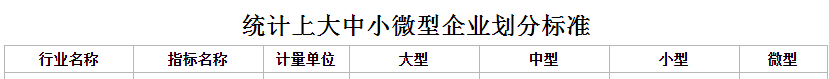 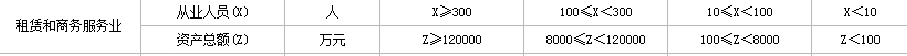 注：大型、中型和小型企业须同时满足所列指标的下限，否则下划一档；微型企业只须满足所列指标中的一项即可。(5)以联合体形式参加政府采购活动，联合体各方均为小微企业的，联合体视同小微企业。本项目不接受联合体投标。(6)参加本次采购活动的供应商（服务承接商）为小微企业的，其报价给予 10%的扣除，用扣除后的价格参加评审。小微企业将合同分包给大中型企业的，其报价不予扣除。(7)符合小微企业划分标准的个体工商户，视同小微企业。(8)本项目不接受大中型企业与小微企业组成联合体。(9)本项目不允许大中型企业向一家或者多家小微企业分包。(10)小微企业参加政府采购活动，应当出具《中小企业声明函》，否则其报价不予扣除。(11)监狱企业和残疾人福利性单位视同小型、微型企业， 按《财政部 司法部关于政府采购支持监狱企业发展有关问题的通知》(财库〔2014〕68 号)、《财政部 民政部  中国残疾人联合会关于促进残疾人就业政府采购政策的通知》（财库〔2017〕141 号）的规定执行。29信用查询根据《关于在政府采购活动中查询及使用信用记录有关问题的通知》财库[2016]125号的规定：（1）采购人或采购代理机构将对本项目供应商的信用记录进行查询。查询渠道为信用中国网站（www.creditchina.gov.cn）、中国政府采购网（www.ccgp.gov.cn）；（2）截止时点：提交投标文件（响应文件）截止时间前3年内；（3）查询记录和证据的留存：信用信息查询记录和证据以网页截图等方式留存；（4）使用规则：被列入失信被执行人、重大税收违法案件当事人名单、政府采购严重违法失信行为记录名单及其它不符合《中华人民共和国政府采购法》第二十二条规定条件的，其投标将被拒绝；（5）联合体成员任意一方存在不良信用记录的，视同联合体存在不良信用记录。30信用融资为支持和促进中小企业发展，进一步发挥政府采购政策功能，杭州市财政局与省银保监局、市金融办、市经信局共同出台了《杭州市政府采购支持中小企业信用融资管理办法》，供应商若有融资意向，详见《政府采购支持中小企业信用融资相关事项通知》，或登陆杭州市政府采购网“中小企业信用融资”模块，查看信用融资政策文件及各相关银行服务方案或在余杭区公共资源交易网（http://www.yhggzy.com.cn/）余杭区中小企业信用融资模块查询。31招标服务费本项目的招标代理费用由中标单位支付，代理费用付款按《招标代理服务收费管理暂行办法》的通知（余计价格[2002]1980号）文件八折计取直接支付给分散采购招标代理单位，投标人在报价时应综合考虑该笔费用，但不单列进投标总价。32供应商注册要求潜在供应商需在浙江政府采购网http://www.ccgp-zhejiang.gov.cn/进行免费注册，具体详见浙江政府采购网供应商注册要求。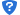 评分细则评分细则内容分值（分）1、针对本项目的服务理念根据本项目服务特点提出合理的服务理念，提出服务定位、目标，包括对需求的理解，进行打分0-5分。5.02、质量保证措施项目质量的承诺及保证措施，根据服务质量标准的承诺水平，公司的综合处理能力，进行打分0-5分。5.03、针对本项目的组织架构、管理机制①有比较完善的组织架构，清晰简练地列出主要管理流程，包括对辅助管理服务流程图、激励机制、监督机制、自我约束机制、信息反馈渠道及处理机制，进行打分0-4分。4.03、针对本项目的组织架构、管理机制②针对本项目的安全文明礼貌承诺，安全文明服务计划的可行性及合理性，进行打分0-4分。4.03、针对本项目的组织架构、管理机制③投标人具备相应的考核规章制度，根据考核规章制度的完整性及体现制度约束力，规范和标准的全面性和合理性，进行打分0-4分。4.04、本项目的管理机构设置、人员配备方案①根据管理机构设置情况，进行打分0-4分。4.04、本项目的管理机构设置、人员配备方案②根据投标人针对本项目配备人员方案的合理性、专业性及工作经验等情况，进行打分0-5分。5.05、人员管理组织实施方案①针对拟派人员的招聘及考核标准的合理性，进行打分0-4分。4.05、人员管理组织实施方案②针对拟派人员的专业培训计划的合理性，进行打分0-4分。4.05、人员管理组织实施方案③根据投标人所提供的进退场交接方案完善情况以及确保执法辅助服务平稳交接过渡方案，进行打分0-4分。4.06、拟投设备根据本项目服务特性，针对本项目投标人拟提供的设备、设备清单完善程度及吻合度，进行打分0-4分。4.07、服务响应根据服务响应时间的承诺，服务响应时间满足或优于招标文件需求，并有合理安排计划，进行打分0-4分。 4.08、应急预案投标人提供本项目处理突发事件的应急预案，针对预案的合理性、可行性，进行打分0-4分。4.09、突发及重点项目服务措施投标人针对本项目如遇重大突发事件或大型活动、政府重点工作的服务响应和措施等内容，进行打分0-4分。4.010、针对本项目的合理化建议投标人提出的合理化建议（如管理制度的优化及考核，岗位的设置，编排运营和非运营时段、早及日间和夜间人员力量的配比等），合理化建议对项目实施有积极意义，具有可行性，有相应的保证措施，进行打分0-4分。4.0评分细则评分细则内容分值(分)1、企业荣誉投标人自2017年1月1日（时间以获奖文件或荣誉证书上的落款时间为准）以来获得过政府部门颁发的荣誉，区级（含下属街道乡镇）得0.5分，市级得1分，省级得2分，其余不得分。本项目最多得2分；(提供获奖文件或荣誉证书扫描件或复印件加盖公章)。2.02、管理体系投标人通过ISO9001质量管理体系、ISO14000环境认证体系、职业健康认证的每项得1分，最高3分。（提供证书扫描件或复印件加盖公章）3.03、类似项目业绩情况投标人自2017年1月1日（时间以合同或协议签订时间为准）以来，承接过（包括在管）的类似项目，有1个得1分，最多得5分。（提供服务的合同或协议原件扫描件或复印件加盖公章）。5.04、专业人员配备情况 拟派人员中除项目负责人外具有退伍军人资格的，有一人得1分，最高得7分。（提供部队退伍军人退伍证明和有效二代身份证原件复印件或扫描件，还须提供近三个月的个人社保缴纳证明材料加盖社保章）7.0序号名称数量参数要求备注1对讲机≥25个；含W-数字集群对讲系统；要求七成新及以上。2强光手电筒每人 1 个，≥41个；材质：铝合金; 电源类型：充电式; 电池类型：锂电池; 是否防水：防水。3机动队骑行服≥ 24套警示反光服; 摩托车24辆由采购人自行配备，摩托车油费由中标单位承诺，投标单位综合考虑进投标总报价内。4执法记录仪每人 1 个，≥41个；视音频记录仪，含管理软件使用；5巡防制服每人 2 套装；根据采购人要求统一制作；6高帮皮靴每人 1 个，≥41个；根据采购人要求统一制作；7车辆配备一辆五门七座商务用车、一辆皮卡汽车、配备三厢汽车两辆。其中五门七座商务用车要求2.0T，涡轮增压；要求七成新及以上，其他按采购人需求配置。油费由中标单位承诺，投标单位综合考虑进投标总报价内。8**通每人 1 个，≥41个；8G运行内存+128G物理内存，移动版网络通讯；移动版网络通讯费用，综合考虑投标总报价内。9其他备件备品按采购需求自行配置综合考虑投标总报价内。序号扣分内容扣分分值1上班迟到、早退、擅自离岗。每人每次扣1分; 2无故旷工。旷工半天扣2分、1天扣3分（两次出现旷工由劳务外包单位予以更换人员）;3无故不参加会议、集中学习或培训。每人每次扣0.5分;4上班期间着装不规范、不整洁、不修边幅。每人每次扣0.5分;5在管理区域、路段聚众聊天、看手机、或进入店家做与工作无关的事。每人每次扣0.5分;6对辖区督查人员指出的问题不立即进行整改或顶撞。每人每次加扣2分（情节严重的予以更换人员）;7对辖区交警或街道领导发现、指出的问题，不立即进行整改或顶撞。每人每次扣2分（并由服务外包单位予以更换人员）;8不服从辖区督查人员督查管理。每人每次扣2分（并由服务外包单位予以更换人员）;9因外包服务人员原因导致工作被投诉或造成不良影响的。每项次扣3分;10服务人员不服从内部调配的。每次扣2分。11经查实私自泄露单位数据、信息和资料的。每次扣2分。12发现服务人员存在身份不真实、资料虚假等情况。每发现一人次1次扣3分。备注此考核仅限于招标单位对中标单位提供的服务外包人员根据服务外包管理内容履职进行考核，根据考核扣分情况进行每月汇总。 此考核仅限于招标单位对中标单位提供的服务外包人员根据服务外包管理内容履职进行考核，根据考核扣分情况进行每月汇总。 项目名称服务期投标总报价响应招标文件要求小写：       元；总报价大写：          元；大写：          元；序号明细报价项目单价数量总价用户名称地址、联系电话合同起止时间合同金额（万元）服务内容招标文件要求投标文件响应偏离说明▲中标后投标人必须按不少于上述人员的数量进行配置，否则作无效标处理。姓名近年来主要工作业绩性别注：业绩证明应提供旁证材料（合同或中标通知书）年龄注：业绩证明应提供旁证材料（合同或中标通知书）职称注：业绩证明应提供旁证材料（合同或中标通知书）毕业时间注：业绩证明应提供旁证材料（合同或中标通知书）学校专业注：业绩证明应提供旁证材料（合同或中标通知书）联系电话注：业绩证明应提供旁证材料（合同或中标通知书）最近三年工作状况注：业绩证明应提供旁证材料（合同或中标通知书）获奖情况拟在本项目中担任主要工作姓名性别年龄职务职称拟担任本项目工作内容资格证书（如有）类似项目业绩序号设备名称数量参数要求备注123…序号评审内容评分标准分值页码一技术分1详见技术文件第几页2…………二商务资信分详见商务资信文件第几页……